广州大学城能源发展有限公司2020年5月热水系统材料采购竞选文件项目名称和采购内容（一）项目名称：2020年5月热水系统材料采购（二）采购限价：包组一五金类材料限价人民币4万元，包组二阀门类材料限价人民币11万，包组三水泵类材料限价人民币20万。（投标报价超过采购限价为无效投标）。（三）采购内容：包组一五金类材料，包组二阀门类材料，包组三水泵类材料，具体详见附件1本项目“采购需求”。二、合格供应商资格要求必须具有独立承担民事责任能力、在中华人民共和国境内注册的企业法人，或其他组织，按国家法律经营，提供有效的营业执照副本或其他组织证明文件复印件；已办理合法税务登记，具有开具相应增值税专用发票资格；不接受联合体报价。费用、支付方式及货期。本项目采用综合单价包干，以实际采购数量进行结算。本项目的综合单价及总价包含供应商完成本项目（如果中标）约定所有工作内容所必须的所有费用和供应商应承担的一切税费，包括但不限于全部人工、材料、随机零配件、标配工具、相关辅件、组件、包装运输至交货地（含装卸）、利润、税费（包括关税、增值税专用发票等）、质保期服务、采购实施过程中不可预见费用以及与设备有关的特殊要求等完成本合同工作所需的所有费用，采购人有权根据实际情况调整采购数量。付款方式：包组一：全部货物到货并验收合格后，以实际供货内容和数量进行结算，在收到发票后的15个工作日内支付货款。付款前供方开具相应金额增值税(含13%增值税)专用发票给需方。包组二：合同签订后预付30%合同货款，全部货物货到现场并经双方验收合格签字和收到供方相关的技术资料后15天内支付至结算价的95%款项，同时余下结算价的5%作为质保金，质保期为1年，质保期满供方履行完质保期义务后付清余款。付款前供方开具相应金额增值税(含13%增值税)专用发票给需方。包组三：合同签订后预付30%合同货款，全部货物货到现场并经双方验收合格签字和收到供方相关的技术资料后15天内支付至结算价的95%款项，同时余下结算价的5%作为质保金，质保期为2年，质保期满供方履行完质保期义务后付清余款。付款前供方开具相应金额增值税(含13%增值税)专用发票给需方货期：按照供应商报价响应所承诺的货期将货物安全、完整、按时送货到采购人指定地点，货期最长不超过50天。送货地点：广州大学城西五路4#冷站旁边仓库（国家档案馆对面）四、报价响应要求本项目采购需求（附件1）中的所有指标均为最低参考标准，其中涉及要求出具资质、质保、售后服务、供货确认等相关文书的，默认约定供货时提供（采购需求另有描述的，从其要求）报价文件中的总价金额与分项报价汇总金额或者单价汇总金额不一致的，按就低不就高原则修正金额。投标时，供应商必须对项目的产品参数、规格型号逐一作实质性响应，并详细列出响应的具体内容（必须以本项目竞选文件规定的《实质性要求响应表》作为附件，加盖公章）五、投标文件根据采购人要求的投标文件格式编制，进行密封报价（盖章）。投标文件应包含以下内容：价格文件（格式见附件2，加盖公章）报价明细表商务部分有效的工商营业执照、企业法人组织机构代码证书、税务登记证书（或三证合一），提供复印件，并加盖公章。供应商调查表（格式见附件4）。实质性要求响应表（格式见附件5）。供应商认为有必要的其他资质（包括相关产品授权资质证书）等材料复印件。技术部分（如有，格式自定，加盖公章）服务方案：供应商应针对本项目制定切实可行的服务方案，包括但不限于：1、总体实施方案；2、实施进度计划和工期承诺书；3、确保实施进度的技术和组织措施；4、确保安全文明施工的技术和组织措施；5、投入的人员配置情况；6、供应商认为其它需要说明的文字。六、评标方法：本项目采取经评审的最低价投标法。通过资格性和有效性审查表（附件5）后，各供应商按照有效投标报价由低到高的顺序依次排列，排名第一的供应商为第一中标候选人。报价相同的由评委会随机抽取确定。供应商实行信用评价管理，具体见附件6和附件7。七、递交投标文件（一）投标文件递交截止时间：2020 年6月16日北京时间9时0 分前。以密封的形式提供投标文件到：广州市番禺区大学城明志街1号信息枢纽楼9楼前台。投标文件信封或外包装上应当注明采购项目名称、投标供应商名称和“在（竞选文件中规定的开标日期）之前不得启封”的字样，封口处应加盖投标供应商印章。采购人接受现场递交或邮寄两种方式。采用邮寄方式的，应在邮寄外包装袋上注明“2020年5月热水系统材料采购”字样。投标供应商递交投标文件后，请联系采购人确认。（二）投标文件逾期递交、未送达指定地点的、或未按要求密封的，采购人有权不予受理。八、采购人地址和联系方式采购单位：广州大学城能源发展有限公司联系地址：广州市番禺区大学城明志街1号信息枢纽楼9楼联系人：詹映静 ，联系电话：020-39302060，电子邮件：3280623452qq.com附件1、采购需求附件2、报价明细表附件3、供应商调查表附件4、实质性要求响应表附件5、资格性和有效性审查表附件6、公开竞选供应商信用评价附件7、供应商信用指标及评价标准             采购人：广州大学城能源发展有限公司2020年6月4日附件1：包组一采购需求总体说明本采购需求中标有“★”的条款为必须完全满足的项目，任何负偏离将导致废标。凡上一级条目带★号，则表示该条目向下的所有条目均为带★号内容，如第一条带★号，则表示第一条向下的第（一）条、第1条等所有条目均为带★号内容。资质要求（无）业绩要求（无）需求内容2020年5月热水系统材料采购包组一五金材料采购清单★本项目采用综合单价包干，以实际采购数量进行结算。本项目的综合单价包含供应商完成本项目（如果中标）约定所有工作内容所必须的所有成本费用和供应商应承担的一切税费，包括但不限于全部人工、材料、随机零配件、标配工具、相关辅件、组件、运输（含装卸）、利润、税费（包括关税、增值税专用发票等）、质保期服务、采购实施过程中不可预见费用以及与设备有关的特殊要求等完成本合同工作所需的所有费用。除另有约定，供应商已对现场状况作出了解，供应商的报价应合理预计，该价款已包括按实际现状完工实现项目目的所需的全部费用，且不论所供设备或者附属设备或者附件是否属于收费产品，供应商均应向采购人提供与正价产品同等的售后服务及质量保证承诺。如有漏计或漏项的，视为供应商单方面作出的让利，费用不另行增加。报价有效期不低于30天。★货物要求供应商应提供所代表品牌厂商原装的、全新的、未使用过的、技术先进、性能优良、结构紧凑、便于安装和维护、符合国家、行业及采购需求书提出的有关质量标准的货物。特别说明供应商报价时须按分项报单价、总价，注明所报产品的品牌、货期、产品质保期等详细信息。供应商对“采购清单”中的所有货物都应报齐，不允许缺漏项。如有缺漏项的，按废标处理。交货要求1.需送货至指定地点：广州大学城西五路4#冷站旁边仓库（国家档案馆对面）2.成交供应商应提供原装、全新的、符合国家质量标准的货物，不得以旧货翻新充数，并按有关要求进行包装及装运。3.到货日期：按照供应商报价响应所承诺的货期将货物安全、完整、按时送货到采购人指定地点。货物货期最长不超过1个月。如果采购人认为供应商报价响应所承诺的到货日期不能满足要求，可视为无效报价。包装和装运包装必须与运输方式相适应，包装方式的确定及包装费用均由成交供应商负责；由于不适当的包装而造成货物在运输过程中有任何损坏由成交供应商负责。包装应足以承受整个过程中的运输、转运、装卸、储存等，充分考虑到运输途中的各种情况（如暴露于恶劣气候等）和广州地区的气候特点，以及露天存放的需要。包装费、运费（包吊卸、搬运等）、保险费及卸货费等其他相关费用已包含在中标价内。验收要求成交供应商交付的货物必须达到国家、行业有关标准、产品说明书、技术性能参数、质量参数和竞选文件提及的质量标准（以要求较高者为准）。一次合格率大于98%。质量保证及售后服务成交供应商必须保证提供的货物是全新的、完整的、未开封的、未使用过并且在设计、材料及工艺上没有缺陷，权属明确的且完全符合本项目规定的品牌、质量、规格和性能的要求和质量标准要求的原装合格正品，并有生产厂家提供的产品质量证明书。严禁提供假冒伪劣产品，一经发现，采购人有权拒收、作退货自理或取消采购，且因此而产生的一切费用和责任由成交供应商承担。同时应根据国家有关规定、厂家服务承诺及采购人的要求做好售后服务工作。★采购清单中货物的质保期最少为到货验收合格之日起90天（不少于90天）。在质保期内均要求供应商对所供货物实行上门包修、包换、包退、包维护保养，费用由供应商负责，不再向采购人收取费用。如出现严重质量问题或产品厂商推诿质量、服务责任时，供应商应承担责任并提供质量和服务保障。★供应商在投标文件中承诺提供的服务须能提供制造商的服务热线（如400电话等）查证。商务要求★付款方式：全部货物到货并验收合格后，以实际供货内容和数量进行结算，在收到发票后的15个工作日内支付货款。付款前供方开具相应金额增值税(含13%增值税)专用发票给需方。违约责任若因非采购人的原因供应商不能及时按双方确定的数额和时间交付合格的货物或在采购人准许的任何延期内逾期交付货物而违约的，除应及时交足货物外，每逾期一天，供应商应向采购人偿付不能交货部分货款的 5‰的违约金，供应商逾期交货超过_10_天，采购人有权取消采购，自行向任何第三方购买本采购项目下的产品，在此情况下采购人对供应商不承担任何责任并且供应商应向采购人支付全部货款总额的20%的违约金。采购人有权从货款中扣除供应商应支付的违约金。供应商应提供与采购需求要求相符的合格货物，如发现有不符合要求及质量标准的产品(零部件)，采购人有权拒收，供应商须在规定的交货时间内更换合格的货物给采购人并承担一切费用和风险，且不得作为货期期限顺延的理由。如供应商因不能按期按量供应货物，或未能及时更换货物，或多次出现质量问题，采购人有权依采购人认为适当的条件和方法采购替换的货物，供应商应赔偿因另外购买替换货物而产生的一切费用及额外支出。质保期内发现重大质量不合格问题（该重大质量问题应界定为达不到质量标准要求或同类型故障出现超过3次情形的），供应商必须在规定的期限调整或改正并达到采购需求约定的质量标准。保修期内，供应商不履行保修义务，采购人有权要求供应商每次支付不超过采购项目总价5%的违约金，且采购人有权委托第三方予以维修，因此而产生的一切费用由供应商承担。未经采购人同意，供应商拒不履行或部分不履行采购项目的，供应商按未履行部分采购项目金额的20%向采购人支付违约金。包组二采购需求总体说明本采购需求中标有“★”的条款为必须完全满足的项目，任何负偏离将导致废标。凡上一级条目带★号，则表示该条目向下的所有条目均为带★号内容，如第一条带★号，则表示第一条向下的第（一）条、第1条等所有条目均为带★号内容。资质要求（无）业绩要求（无）需求内容2020年5月热水系统材料采购包组二阀门类材料采购清单★本项目采用综合单价包干，以实际采购数量进行结算。本项目的综合单价包含供应商完成本项目（如果中标）约定所有工作内容所必须的所有成本费用和供应商应承担的一切税费，包括但不限于全部人工、材料、随机零配件、标配工具、相关辅件、组件、运输（含装卸）、利润、税费（包括关税、增值税专用发票等）、质保期服务、采购实施过程中不可预见费用以及与设备有关的特殊要求等完成本合同工作所需的所有费用。除另有约定，供应商已对现场状况作出了解，供应商的报价应合理预计，该价款已包括按实际现状完工实现项目目的所需的全部费用，且不论所供设备或者附属设备或者附件是否属于收费产品，供应商均应向采购人提供与正价产品同等的售后服务及质量保证承诺。如有漏计或漏项的，视为供应商单方面作出的让利，费用不另行增加。报价有效期不低于30天。★货物要求供应商应提供所代表品牌厂商原装的、全新的、未使用过的、技术先进、性能优良、结构紧凑、便于安装和维护、符合国家、行业及采购需求书提出的有关质量标准的货物。特别说明供应商报价时须按分项报单价、总价，注明所报产品的品牌、货期、产品质保期等详细信息。供应商对“采购清单”中的所有货物都应报齐，不允许缺漏项。如有缺漏项的，按废标处理。交货要求1.需送货至指定地点：广州大学城西五路4#冷站旁边仓库（国家档案馆对面）2.成交供应商应提供原装、全新的、符合国家质量标准的货物，不得以旧货翻新充数，并按有关要求进行包装及装运。3. ★成交供应商若为非货物生产厂家时，供方在交货的同时提供货物来源证明文件（如采购订单或采购合同及报关、报验单等），供方提供的证明文件应满足需方直接向生产厂家验证货物为原厂正品的要求。4.到货日期：按照供应商报价响应所承诺的货期将货物安全、完整、按时送货到采购人指定地点。货物货期最长不超过1个月。如果采购人认为供应商报价响应所承诺的到货日期不能满足要求，可视为无效报价。包装和装运包装必须与运输方式相适应，包装方式的确定及包装费用均由成交供应商负责；由于不适当的包装而造成货物在运输过程中有任何损坏由成交供应商负责。包装应足以承受整个过程中的运输、转运、装卸、储存等，充分考虑到运输途中的各种情况（如暴露于恶劣气候等）和广州地区的气候特点，以及露天存放的需要。包装费、运费（包吊卸、搬运等）、保险费及卸货费等其他相关费用已包含在中标价内。验收要求成交供应商交付的货物必须达到国家、行业有关标准、产品说明书、技术性能参数、质量参数和竞选文件提及的质量标准（以要求较高者为准）。一次合格率大于98%。质量保证及售后服务成交供应商必须保证提供的货物是全新的、完整的、未开封的、未使用过并且在设计、材料及工艺上没有缺陷，权属明确的且完全符合本项目规定的品牌、质量、规格和性能的要求和质量标准要求的原装合格正品，并有生产厂家提供的产品质量证明书。严禁提供假冒伪劣产品，一经发现，采购人有权拒收、作退货自理或取消采购，且因此而产生的一切费用和责任由成交供应商承担。同时应根据国家有关规定、厂家服务承诺及采购人的要求做好售后服务工作。★采购清单中货物的质保期最少为到货验收合格之日起1年（不少于1年）。在质保期内均要求供应商对所供货物实行上门包修、包换、包退、包维护保养，费用由供应商负责，不再向采购人收取费用。如出现严重质量问题或产品厂商推诿质量、服务责任时，供应商应承担责任并提供质量和服务保障。★供应商在投标文件中承诺提供的服务须能提供制造商的服务热线（如400电话等）查证。商务要求★付款方式：合同签订后预付30%合同货款，全部货物货到现场并经双方验收合格签字和收到供方相关的技术资料后15天内支付至结算价的95%款项，同时余下结算价的5%作为质保金，质保期为1年，质保期满供方履行完质保期义务后付清余款。付款前供方开具相应金额增值税(含13%增值税)专用发票给需方。违约责任若因非采购人的原因供应商不能及时按双方确定的数额和时间交付合格的货物或在采购人准许的任何延期内逾期交付货物而违约的，除应及时交足货物外，每逾期一天，供应商应向采购人偿付不能交货部分货款的 5‰的违约金，供应商逾期交货超过_10_天，采购人有权取消采购，自行向任何第三方购买本采购项目下的产品，在此情况下采购人对供应商不承担任何责任并且供应商应向采购人支付全部货款总额的20%的违约金。采购人有权从货款中扣除供应商应支付的违约金。供应商应提供与采购需求要求相符的合格货物，如发现有不符合要求及质量标准的产品(零部件)，采购人有权拒收，供应商须在规定的交货时间内更换合格的货物给采购人并承担一切费用和风险，且不得作为货期期限顺延的理由。如供应商因不能按期按量供应货物，或未能及时更换货物，或多次出现质量问题，采购人有权依采购人认为适当的条件和方法采购替换的货物，供应商应赔偿因另外购买替换货物而产生的一切费用及额外支出。质保期内发现重大质量不合格问题（该重大质量问题应界定为达不到质量标准要求或同类型故障出现超过3次情形的），供应商必须在规定的期限调整或改正并达到采购需求约定的质量标准。保修期内，供应商不履行保修义务，采购人有权要求供应商每次支付不超过采购项目总价5%的违约金，且采购人有权委托第三方予以维修，因此而产生的一切费用由供应商承担。未经采购人同意，供应商拒不履行或部分不履行采购项目的，供应商按未履行部分采购项目金额的20%向采购人支付违约金。包组三采购需求总体说明本采购需求中标有“★”的条款为必须完全满足的项目，任何负偏离将导致废标。凡上一级条目带★号，则表示该条目向下的所有条目均为带★号内容，如第一条带★号，则表示第一条向下的第（一）条、第1条等所有条目均为带★号内容。资质要求（无）业绩要求（无）需求内容2020年5月热水系统材料采购包组三水泵类材料采购清单★本项目采用综合单价包干，以实际采购数量进行结算。本项目的综合单价包含供应商完成本项目（如果中标）约定所有工作内容所必须的所有成本费用和供应商应承担的一切税费，包括但不限于全部人工、材料、随机零配件、标配工具、相关辅件、组件、运输（含装卸）、利润、税费（包括关税、增值税专用发票等）、质保期服务、采购实施过程中不可预见费用以及与设备有关的特殊要求等完成本合同工作所需的所有费用。除另有约定，供应商已对现场状况作出了解，供应商的报价应合理预计，该价款已包括按实际现状完工实现项目目的所需的全部费用，且不论所供设备或者附属设备或者附件是否属于收费产品，供应商均应向采购人提供与正价产品同等的售后服务及质量保证承诺。如有漏计或漏项的，视为供应商单方面作出的让利，费用不另行增加。报价有效期不低于30天。★货物要求供应商应提供所代表品牌厂商原装的、全新的、未使用过的、技术先进、性能优良、结构紧凑、便于安装和维护、符合国家、行业及采购需求书提出的有关质量标准的货物。特别说明供应商报价时须按分项报单价、总价，注明所报产品的品牌、货期、产品质保期等详细信息。供应商对“采购清单”中的所有货物都应报齐，不允许缺漏项。如有缺漏项的，按废标处理。交货要求1.需送货至指定地点：广州大学城西五路4#冷站旁边仓库（国家档案馆对面）2.成交供应商应提供原装、全新的、符合国家质量标准的货物，不得以旧货翻新充数，并按有关要求进行包装及装运。3. ★成交供应商若为非货物生产厂家时，供方在交货的同时提供货物来源证明文件（如采购订单或采购合同及报关、报验单等），供方提供的证明文件应满足需方直接向生产厂家验证货物为原厂正品的要求。4.到货日期：按照供应商报价响应所承诺的货期将货物安全、完整、按时送货到采购人指定地点。货物货期最长不超过50天。如果采购人认为供应商报价响应所承诺的到货日期不能满足要求，可视为无效报价。包装和装运包装必须与运输方式相适应，包装方式的确定及包装费用均由成交供应商负责；由于不适当的包装而造成货物在运输过程中有任何损坏由成交供应商负责。包装应足以承受整个过程中的运输、转运、装卸、储存等，充分考虑到运输途中的各种情况（如暴露于恶劣气候等）和广州地区的气候特点，以及露天存放的需要。包装费、运费（包吊卸、搬运等）、保险费及卸货费等其他相关费用已包含在中标价内。验收要求成交供应商交付的货物必须达到国家、行业有关标准、产品说明书、技术性能参数、质量参数和竞选文件提及的质量标准（以要求较高者为准）。一次合格率大于98%。质量保证及售后服务成交供应商必须保证提供的货物是全新的、完整的、未开封的、未使用过并且在设计、材料及工艺上没有缺陷，权属明确的且完全符合本项目规定的品牌、质量、规格和性能的要求和质量标准要求的原装合格正品，并有生产厂家提供的产品质量证明书。严禁提供假冒伪劣产品，一经发现，采购人有权拒收、作退货自理或取消采购，且因此而产生的一切费用和责任由成交供应商承担。同时应根据国家有关规定、厂家服务承诺及采购人的要求做好售后服务工作。★采购清单中货物的质保期最少为到货验收合格之日起2年（不少于2年）。在质保期内均要求供应商对所供货物实行上门包修、包换、包退、包维护保养，费用由供应商负责，不再向采购人收取费用。如出现严重质量问题或产品厂商推诿质量、服务责任时，供应商应承担责任并提供质量和服务保障。★供应商在投标文件中承诺提供的服务须能提供制造商的服务热线（如400电话等）查证。商务要求★付款方式：合同签订后预付30%合同货款，全部货物货到现场并经双方验收合格签字和收到供方相关的技术资料后15天内支付至结算价的95%款项，同时余下结算价的5%作为质保金，质保期为2年，质保期满供方履行完质保期义务后付清余款。付款前供方开具相应金额增值税(含13%增值税)专用发票给需方。违约责任若因非采购人的原因供应商不能及时按双方确定的数额和时间交付合格的货物或在采购人准许的任何延期内逾期交付货物而违约的，除应及时交足货物外，每逾期一天，供应商应向采购人偿付不能交货部分货款的 5‰的违约金，供应商逾期交货超过_10_天，采购人有权取消采购，自行向任何第三方购买本采购项目下的产品，在此情况下采购人对供应商不承担任何责任并且供应商应向采购人支付全部货款总额的20%的违约金。采购人有权从货款中扣除供应商应支付的违约金。供应商应提供与采购需求要求相符的合格货物，如发现有不符合要求及质量标准的产品(零部件)，采购人有权拒收，供应商须在规定的交货时间内更换合格的货物给采购人并承担一切费用和风险，且不得作为货期期限顺延的理由。如供应商因不能按期按量供应货物，或未能及时更换货物，或多次出现质量问题，采购人有权依采购人认为适当的条件和方法采购替换的货物，供应商应赔偿因另外购买替换货物而产生的一切费用及额外支出。质保期内发现重大质量不合格问题（该重大质量问题应界定为达不到质量标准要求或同类型故障出现超过3次情形的），供应商必须在规定的期限调整或改正并达到采购需求约定的质量标准。保修期内，供应商不履行保修义务，采购人有权要求供应商每次支付不超过采购项目总价5%的违约金，且采购人有权委托第三方予以维修，因此而产生的一切费用由供应商承担。未经采购人同意，供应商拒不履行或部分不履行采购项目的，供应商按未履行部分采购项目金额的20%向采购人支付违约金。附件2报价明细表项目名称：2020年5月热水系统材料采购          包组一五金类材料说明：投标报价为人民币报价。本项目采用综合单价包干，以实际采购数量进行结算。本项目的综合单价包含供应商完成本项目（如果中标）约定所有工作内容所必须的所有成本费用和供应商应承担的一切税费，包括但不限于全部人工、材料、随机零配件、标配工具、相关辅件、组件、运输（含装卸）、利润、税费（包括关税、增值税专用发票等）、质保期服务、采购实施过程中不可预见费用以及与设备有关的特殊要求等完成本合同工作所需的所有费用，采购人有权根据实际情况调整采购数量。本表中所有项目的价格必须填写（不能空白）。总价金额与分项报价汇总金额或者单价汇总金额不一致的，按就低不就高原则修正金额。供应商名称：（盖章）报价日期：报价有效期：报价明细表项目名称：2020年5月热水系统材料采购包组二阀门类材料说明：投标报价为人民币报价。本项目采用综合单价包干，以实际采购数量进行结算。本项目的综合单价包含供应商完成本项目（如果中标）约定所有工作内容所必须的所有成本费用和供应商应承担的一切税费，包括但不限于全部人工、材料、随机零配件、标配工具、相关辅件、组件、运输（含装卸）、利润、税费（包括关税、增值税专用发票等）、质保期服务、采购实施过程中不可预见费用以及与设备有关的特殊要求等完成本合同工作所需的所有费用，采购人有权根据实际情况调整采购数量。本表中所有项目的价格必须填写（不能空白）。总价金额与分项报价汇总金额或者单价汇总金额不一致的，按就低不就高原则修正金额。供应商名称：（盖章）报价日期：报价有效期：报价明细表项目名称：2020年5月热水系统材料采购包组三水泵类材料说明：投标报价为人民币报价。本项目采用综合单价包干，以实际采购数量进行结算。本项目的综合单价包含供应商完成本项目（如果中标）约定所有工作内容所必须的所有成本费用和供应商应承担的一切税费，包括但不限于全部人工、材料、随机零配件、标配工具、相关辅件、组件、运输（含装卸）、利润、税费（包括关税、增值税专用发票等）、质保期服务、采购实施过程中不可预见费用以及与设备有关的特殊要求等完成本合同工作所需的所有费用，采购人有权根据实际情况调整采购数量。本表中所有项目的价格必须填写（不能空白）。总价金额与分项报价汇总金额或者单价汇总金额不一致的，按就低不就高原则修正金额。供应商名称：（盖章）报价日期：报价有效期：附件3编号：TZ4-23供应商调查表(设备材料类)项目名称：附件4★实质性要求响应表项目名称：2020年5月热水系统材料采购包组一五金类材料供应商必须将对竞选文件中有关“★”号的实质性要求进行响应，响应详细内容填写此表。备注：1、竞选文件中标有“★”的指标均被视为实质性响应指标，供应商如有一项带“★”的指标未响应或不满足，将按无效投标处理。2、如竞选文件上无标有“★”实质性响应指标的，请在表格上填写“无”。                                              供应商名称（盖公章）：日    期：201年  月 日★实质性要求响应表项目名称：2020年5月热水系统材料采购包组二阀门类材料供应商必须将对竞选文件中有关“★”号的实质性要求进行响应，响应详细内容填写此表。备注：1、竞选文件中标有“★”的指标均被视为实质性响应指标，供应商如有一项带“★”的指标未响应或不满足，将按无效投标处理。2、如竞选文件上无标有“★”实质性响应指标的，请在表格上填写“无”。                                              供应商名称（盖公章）：日    期：201年  月 日★实质性要求响应表项目名称：2020年5月热水系统材料采购包组三水泵类材料供应商必须将对竞选文件中有关“★”号的实质性要求进行响应，响应详细内容填写此表。备注：1、竞选文件中标有“★”的指标均被视为实质性响应指标，供应商如有一项带“★”的指标未响应或不满足，将按无效投标处理。2、如竞选文件上无标有“★”实质性响应指标的，请在表格上填写“无”。                                              供应商名称（盖公章）：日    期：201年  月 日附件5资格性和有效性审查表项目名称：注：供应商分栏中填写“√”表示该项符合竞选文件要求，“×”表示该项不符合竞选文件要求，“○”表示无该项内容；经评标委员会审核后，出现一个“×”的结论为“不通过”，即按废标处理。表中全部条件满足为“通过”，同意进入下一阶段评审。如对本表中某种情形的评委意见不一致时，以评标委员会过半数成员的意见作为评标委员会对该情形的认定结论。评委签名：                                                                                日 期：    年   月   日附件6	公开竞选供应商信用评价一、信用评价，是指采购人对参加公开竞选采购的供应商的诚信度和履约进行鉴别和打分。二、供应商信用评价内容供应商信用综合评价根据《供应商信用指标和评价标准》（附件6）进行评价。信用综合评价内容为评价年度周期内供应商的信用表现，包括良好行为和不良行为两个方面。三、评价结果应用（一）公开竞选采购项目可在各评标办法中应用供应商信用评价评标。（二）采用经评审的最低价投标法评标的，在推荐中标候选人时，应对通过资格和有效性评审的投标人按照评标价进行排序，即：评标价＝有效报价×(1－信用系数），信用系数计取方法见附件7，供应商第一次参与投标的，信用系数按0计算。当出现二个或二个以上投标人的评标价的取值相同时，由评委会随机抽取确定。（三）综合评分法1、采用综合评分法评标的，采购项目的评标总分为100分，投标供应商得分由商务评分、技术评分、价格评分组成，其中价格评分中的评标价引用信用系数计算确定，即：评标价＝有效报价×(1－信用系数），联合体参与投标的，按联合体企业中最低供应商信用系数认定。2、当出现二个或二个以上投标人的总得分相同时，由评委会随机抽取确定。四、违约处理（一）	排序第1位的供应商出现以下情形的，将暂停其公开竞选资格6个月：中标、确定为合同供方/承包人后，无正当理由拒绝履行合同和有关承诺的，或擅自变更、中止（终止）合同的。（二）供应商出现下列情形之一的，采购人有权暂停其公开竞选资格1年：1、实际提供的有关产品性能指标或技术服务能力或施工质量明显低于报价响应时承诺的；2、一年内供应商在采购项目中累计履约评价为不合格2次的；3、供应商提供虚假材料或与其它供应商恶意串通谋取成交的；4、发生其他违规或违约情况，造成严重损害的；5、其它经采购人认定的。附件7供应商信用指标及评价标准备注：供应商信用系数每个评价年度周期的初评按0计算。经采购人批准认定的同一供应商良好行为或不良行为，在评价年度周期内信用系数可累加计算。供应商在一个评价年度周期内未发生任何信用系数扣罚的，在下一个评价年度周期内初评信用系数的基础上奖励加3%，连续两个评价年度周期内未发生任何信用系数扣罚的，在下一个评价年度周期内初评信用系数的基础上奖励加5%，连续三个及以上评价年度周期内未发生任何信用系数扣罚的，在下一个评价年度周期内初评信用系数的基础上奖励加8%。序号产品名称型号、规格单位数量备注1水表型号：LXLC/R-65；规格：DN65；                   温度0℃—60℃；压力1.6MPa；
法兰连接；
生产厂家：宁波水表股份有限公司个3质保一年　2油封48×70×10个103油封55×80×12个104加压泵（家用）恒挌尔220V 180W+漏保台15聚四氟烯垫片45×35  厚2mm个206聚四氟烯垫片55×45  厚2mm个207聚四氟烯垫片40×30  厚2mm个208聚四氟烯垫片DN50  厚2mm个209焊接胶双邻 AB胶，环保强力胶水代替焊接胶水金属铁铸暖气片修复焊接堵漏防水材料罐20https://detail.tmall.com/item.htm?spm=a220m.1000858.1000725.11.233f179ejJDpAO&id=600975380837&skuId=4611686619402768741&user_id=2417324013&cat_id=2&is_b=1&rn=cc6bbc4c300126e12920d515f41c0b2d&nbsp;  10LED灯管佛山照明 T8 16W   配支架套2511工业落地扇MIMZF/民族风    FS-65铝叶台212硅胶管6×8mm米3013空调清浩剂心居客 500ML瓶2014电缆番禺乐光 10㎡×4芯 YJV米10015电缆番禺乐光 2.5㎡×4芯 YJV米10016双色地线番禺乐光 4㎡ BVV米1001786底盒螺丝4*30mm  配螺母支10018304不锈钢外六角螺丝M6*30，配一母一介套20019304不锈钢外六角螺丝M6*50，配一母一介套10020304不锈钢十字螺丝平头，M6*30，配一母一介套10021304不锈钢十字螺丝平头，M6*50，配一母一介套10022304不锈钢膨胀螺丝M12*100，配一母一介套5023网纹透明软管联塑PVC纤维增强网管，19*24mm , W.P.4kg/C㎡米20024纤维袋承重50Kg/条 主要用于装隧道内泥土\垃圾条10025温度变送器(SBWZ，PT100)DC24V,250Ω，精度0.2FS,输出4-20mA，量程0-150℃个5质保一年　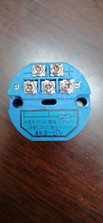 26温度探头(森纳士，PT100)插入深度150mm,含保护套管，配安装管座套8质保一年　27四氯化氟镀银信号线三芯信号线米20028潜水泵QDX25-7-1.5/F 220V    杭州西子台1质保一年　29格栅铁板材质铸铁，500*300，EN124，D400块40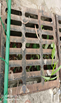 30格栅铁板材质铸铁，600*400，EN124，B125块4031干燥剂硅胶，100克/包包5032高压清洗泵中顶牌，金清金丝猫清洗机械厂，功率1.5kW，电压220V，流量10L/min, 转速    2800r/min,压力8mPa台1　质保一年33红外线测温仪型号：RAYST20XBAP;牌子：Raytek;电池为9V的充电电池；北京雷泰光电技术有限公司支1质保一年　34锂电钻起子机东成 DCJZ10-10 双速双电套1质保一年　35焊枪威力狮工具 W10501 H01-12型把1质保一年　合计序号产品名称型号、规格单位数量备注1带法兰橡胶软接头DN100  1.6MPa   上海一泰个102浮球阀DN125 1.6MPa 浮球阀长325mm    上海一泰只13电动阀阀头规格：DN65 压力：1.6MPa  上海一泰阀门有限公司只14电动淍节阀阀头规格：971H，DN150 压力：1.6MPa  上海一泰阀门有限公司只25电动淍节阀阀头规格：971H，DN200 压力：1.6MPa  上海一泰阀门有限公司只16电动淍节阀阀头规格：971H，DN250 压力：1.6MPa  上海一泰阀门有限公司只17304不锈钢法兰式电动调节球阀（包括执行器）规格：DN50 压力：1.6Mpa
工作温度：-40～180℃
连    接：法兰
电    压：AC220V
阀体材质：不锈钢304
开 关 型：带无源触点
填    料：聚四氟乙烯
执行器品牌：深圳意控                                              阀门品牌：上海一泰
阀门生产厂家：上海一泰阀门有限公司套18304不锈钢法兰式电动调节球阀（包括执行器）规格：DN100 压力：1.6Mpa
工作温度：-40～180℃
连    接：法兰
电    压：AC220V
阀体材质：不锈钢304
开 关 型：带无源触点
填    料：聚四氟乙烯
执行器品牌：深圳意控                                              阀门品牌：上海一泰
阀门生产厂家：上海一泰阀门有限公司套19304不锈钢法兰式电动调节球阀（包括执行器）规格：DN125 压力：1.6Mpa
工作温度：-40～180℃
连    接：法兰
电    压：AC220V
阀体材质：不锈钢304
开 关 型：带无源触点
填    料：聚四氟乙烯
执行器品牌：深圳意控                                              阀门品牌：上海一泰
阀门生产厂家：上海一泰阀门有限公司套110304不锈钢法兰式电动调节球阀（包括执行器）规格：DN150 压力：1.6Mpa
工作温度：-40～180℃
连    接：法兰
电    压：AC220V
阀体材质：不锈钢304
开 关 型：带无源触点
填    料：聚四氟乙烯
执行器品牌：深圳意控                                              阀门品牌：上海一泰
阀门生产厂家：上海一泰阀门有限公司套211304不锈钢电动球阀（包括执行器）规格：DN65
压力：1.6Mpa
工作温度：-40～180℃
连接：法兰
电压：AC220V
阀体材质：不锈钢304
开关型：带无源触点
填 料：聚四氟乙烯 
执行器品牌：深圳意控
阀门品牌：上海一泰
生产厂家：上海一泰阀门有限公司套312304不锈钢法兰式电动蝶阀（包括执行器）规格：DN80压力：1.6Mpa
工作温度：-40～180℃
连    接：法兰
电    压：AC220V
阀体材质：不锈钢304
阀芯材质：不锈钢304
开 关 型：带无源触点
填    料：聚四氟乙烯
执行器品牌：深圳意控
阀门品牌：上海一泰
阀门生产厂家：上海一泰阀门有限公司套113304不锈钢法兰式电动蝶阀（包括执行器）规格：DN100压力：1.6Mpa
工作温度：-40～180℃
连    接：法兰
电    压：AC220V
阀体材质：不锈钢304
阀芯材质：不锈钢304
开 关 型：带无源触点
填    料：聚四氟乙烯
执行器品牌：深圳意控
阀门品牌：上海一泰
阀门生产厂家：上海一泰阀门有限公司套114304不锈钢法兰式电动蝶阀（包括执行器）规格：DN150压力：1.6Mpa
工作温度：-40～180℃
连    接：法兰
电    压：AC220V
阀体材质：不锈钢304
阀芯材质：不锈钢304
开 关 型：带无源触点
填    料：聚四氟乙烯
执行器品牌：深圳意控
阀门品牌：上海一泰
阀门生产厂家：上海一泰阀门有限公司套1合计序号产品名称型号、规格单位数量备注118.5kW卧式热水泵组品牌：凯士德、肯富来
流量范围：60-97-130 m3/h；
扬程范围：46-44-40.3m（要对应上述流量点）；
抽送介质：热水（带蒸汽）；
配套电机：18.5KW，高效节能静音型电机，转速2900rpm；
安装方式： 卧式安装；                                                
泵组配置要求：
1、泵壳部件选用QT500-7或HT250材质，壳体内接触介质流道表面进行电泳处理或喷涂处理；
2、泵叶轮选用316不锈钢材质，配装高温防汽蚀装置；
3、泵轴为双相不锈钢材质；
4、泵轴承结构为前一后二的三轴承结构，泵轴承配用SKF或FAG品牌轴承；
5、泵机封选配博格曼耐磨耐高温型机封，配装轴封冷却腔；
6、联轴器选用膜片型或注销型全钢式联轴器，配用带观察孔304不锈钢联轴器防护罩；
7、电机选用安徽皖南或同等品牌的高效节能静音型电机，电机轴承配用SKF或FAG品牌，电机喷防锈腐漆；
8、泵组钢构公共底座要求配转电机定位调整孔和配带电机定位调整块及螺丝；
9、质保期：两年
10、供货期：30-50天。套3222kW卧式热水泵组品牌：凯士德、肯富来
流量范围：60-130-160 m3/h；
扬程范围：52-44-38m（要对应上述流量点）；
抽送介质：热水（带蒸汽）；
配套电机：22KW，高效节能静音型电机，转速2900rpm；
安装方式： 卧式安装；                                                
泵组配置要求：
1、泵壳部件选用QT500-7或HT250材质，壳体内接触介质流道表面进行电泳处理或喷涂处理；
2、泵叶轮选用316不锈钢材质，配装高温防汽蚀装置；
3、泵轴为双相不锈钢材质；
4、泵轴承结构为前一后二的三轴承结构，泵轴承配用SKF或FAG品牌轴承；
5、泵机封选配博格曼耐磨耐高温型机封，配装轴封冷却腔；
6、联轴器选用膜片型或注销型全钢式联轴器，配用带观察孔304不锈钢联轴器防护罩；
7、电机选用安徽皖南或同等品牌的高效节能静音型电机，电机轴承配用SKF或FAG品牌，电机喷防锈腐漆；
8、泵组钢构公共底座要求配转电机定位调整孔和配带电机定位调整块及螺丝；
9、质保期：两年
10、供货期：30-50天。套2330kW卧式热水泵组品牌：凯士德、肯富来
流量范围：90-150-240 m3/h；
扬程范围：48-44-35m（要对应上述流量点）；
抽送介质：热水（带蒸汽）；
配套电机：30KW，高效节能静音型电机，转速1450rpm；
安装方式： 卧式安装；                                                
泵组配置要求：
1、泵壳部件选用QT500-7或HT250材质，壳体内接触介质流道表面进行电泳处理或喷涂处理；
2、泵叶轮选用316不锈钢材质，配装高温防汽蚀装置；
3、泵轴为双相不锈钢材质；
4、泵轴承结构为前一后二的三轴承结构，泵轴承配用SKF或FAG品牌轴承；
5、泵机封选配博格曼耐磨耐高温型机封，配装轴封冷却腔；
6、联轴器选用膜片型或注销型全钢式联轴器，配用带观察孔304不锈钢联轴器防护罩；
7、电机选用安徽皖南或同等品牌的高效节能静音型电机，电机轴承配用SKF或FAG品牌，电机喷防锈腐漆；
8、泵组钢构公共底座要求配转电机定位调整孔和配带电机定位调整块及螺丝；
9、质保期：两年
10、供货期：30-50天。套2430kW卧式热水泵组品牌：凯士德、肯富来
流量范围：100-150-170 m3/h；
扬程范围：52-44-40m（要对应上述流量点）；
抽送介质：热水（带蒸汽）；
配套电机：30KW，高效节能静音型电机，转速2900rpm；
安装方式： 卧式安装；                                                
泵组配置要求：
1、泵壳部件选用QT500-7或HT250材质，壳体内接触介质流道表面进行电泳处理或喷涂处理；
2、泵叶轮选用316不锈钢材质，配装高温防汽蚀装置；
3、泵轴为双相不锈钢材质；
4、泵轴承结构为前一后二的三轴承结构，泵轴承配用SKF或FAG品牌轴承；
5、泵机封选配博格曼耐磨耐高温型机封，配装轴封冷却腔；
6、联轴器选用膜片型或注销型全钢式联轴器，配用带观察孔304不锈钢联轴器防护罩；
7、电机选用安徽皖南或同等品牌的高效节能静音型电机，电机轴承配用SKF或FAG品牌，电机喷防锈腐漆；
8、泵组钢构公共底座要求配转电机定位调整孔和配带电机定位调整块及螺丝；
9、质保期：两年
10、供货期：30-50天。套2合计序号名称型号、规格型号、规格单位数量含税单价（元）含税金额（元）税率货期质保期质保期合计合计合计未含税：含税：未含税：含税：未含税：含税：未含税：含税：未含税：含税：未含税：含税：未含税：含税：未含税：含税：未含税：含税：序号名称型号、规格型号、规格单位数量含税单价（元）含税金额（元）税率货期质保期质保期合计合计合计未含税：含税：未含税：含税：未含税：含税：未含税：含税：未含税：含税：未含税：含税：未含税：含税：未含税：含税：未含税：含税：序号名称型号、规格型号、规格单位数量含税单价（元）含税金额（元）税率货期质保期质保期合计合计合计未含税：含税：未含税：含税：未含税：含税：未含税：含税：未含税：含税：未含税：含税：未含税：含税：未含税：含税：未含税：含税：公司名称 法人代表注册地址邮    编公司成立日期营业执照号码注册资金电话号码传真号码公司网页员工人数厂房面积品质控制公司所有制公司所有制机构性质机构性质供应商性质供应商性质□ 品牌公司     □ 总代理    □ 省级代理     □ 市级代理     □ 经销商□ 品牌公司     □ 总代理    □ 省级代理     □ 市级代理     □ 经销商□ 品牌公司     □ 总代理    □ 省级代理     □ 市级代理     □ 经销商□ 品牌公司     □ 总代理    □ 省级代理     □ 市级代理     □ 经销商□ 品牌公司     □ 总代理    □ 省级代理     □ 市级代理     □ 经销商□ 品牌公司     □ 总代理    □ 省级代理     □ 市级代理     □ 经销商□ 品牌公司     □ 总代理    □ 省级代理     □ 市级代理     □ 经销商□ 品牌公司     □ 总代理    □ 省级代理     □ 市级代理     □ 经销商营业范围营业范围主要经营(代理)设备或产品主要经营(代理)设备或产品主营市场主营市场主要客户主要客户主要客户主要客户年销售额（过去三年）年销售额（过去三年）20    年万元20    年20    年万元万元20    年万元开户银行开户银行银行帐号银行帐号银行帐号银行帐号联系人姓名性别职务/职别部门办公电话办公电话手机手机传真电子邮箱是否获得质量保证 / 质量控制体系认征.请提供证书复印件是否获得质量保证 / 质量控制体系认征.请提供证书复印件是否获得质量保证 / 质量控制体系认征.请提供证书复印件是否获得质量保证 / 质量控制体系认征.请提供证书复印件是否获得质量保证 / 质量控制体系认征.请提供证书复印件是否获得质量保证 / 质量控制体系认征.请提供证书复印件是否获得质量保证 / 质量控制体系认征.请提供证书复印件是否获得质量保证 / 质量控制体系认征.请提供证书复印件是否获得质量保证 / 质量控制体系认征.请提供证书复印件是否获得质量保证 / 质量控制体系认征.请提供证书复印件ISO 9001ISO 9001□ 是□ 否ISO 14001ISO 14001ISO 14001ISO 14001□ 是□ 否其它其它序号资质证书名称资质证书名称资质证书名称资质证书名称资质证书名称认证范围（国/省/市）认证范围（国/省/市）认证范围（国/省/市）认证范围（国/省/市）供应商：（公章）日期：	年   月   日供应商：（公章）日期：	年   月   日供应商：（公章）日期：	年   月   日供应商：（公章）日期：	年   月   日供应商：（公章）日期：	年   月   日供应商：（公章）日期：	年   月   日供应商：（公章）日期：	年   月   日供应商：（公章）日期：	年   月   日供应商：（公章）日期：	年   月   日供应商：（公章）日期：	年   月   日序号★实质性招标要求内容投标响应详细内容正/负/无偏离偏离说明1采购需求四、需求内容（一）1、★本项目采用综合单价包干，以实际采购数量进行结算。本项目的综合单价包含供应商完成本项目（如果中标）约定所有工作内容所必须的所有成本费用和供应商应承担的一切税费，包括但不限于全部人工、材料、随机零配件、标配工具、相关辅件、组件、运输（含装卸）、利润、税费（包括关税、增值税专用发票等）、质保期服务、采购实施过程中不可预见费用以及与设备有关的特殊要求等完成本合同工作所需的所有费用。2采购需求四、需求内容（二）★货物要求供应商应提供所代表品牌厂商原装的、全新的、未使用过的、技术先进、性能优良、结构紧凑、便于安装和维护、符合国家、行业及采购需求书提出的有关质量标准的货物。3采购需求 四、需求内容（七）2、★采购清单中货物的质保期最少为到货验收合格之日起90天（不少于90天）。4采购需求 四、需求内容 （七）5、 ★供应商在投标文件中承诺提供的服务须能提供制造商的服务热线（如400电话等）查证。5采购需求 五、商务要求（一）★付款方式：全部货物到货并验收合格后，以实际供货内容和数量进行结算，在收到发票后的15个工作日内支付货款。付款前供方开具相应金额增值税(含13%增值税)专用发票给需方。序号★实质性招标要求内容投标响应详细内容正/负/无偏离偏离说明1采购需求四、需求内容（一）1、★本项目采用综合单价包干，以实际采购数量进行结算。本项目的综合单价包含供应商完成本项目（如果中标）约定所有工作内容所必须的所有成本费用和供应商应承担的一切税费，包括但不限于全部人工、材料、随机零配件、标配工具、相关辅件、组件、运输（含装卸）、利润、税费（包括关税、增值税专用发票等）、质保期服务、采购实施过程中不可预见费用以及与设备有关的特殊要求等完成本合同工作所需的所有费用。2采购需求四、需求内容（二）★货物要求供应商应提供所代表品牌厂商原装的、全新的、未使用过的、技术先进、性能优良、结构紧凑、便于安装和维护、符合国家、行业及采购需求书提出的有关质量标准的货物。3采购需求四、需求内容（四）交货要求3. ★成交供应商若为非货物生产厂家时，供方在交货的同时提供货物来源证明文件（如采购订单或采购合同及报关、报验单等），供方提供的证明文件应满足需方直接向生产厂家验证货物为原厂正品的要求。4采购需求 四、需求内容（七）2、★采购清单中货物的质保期最少为到货验收合格之日起1年（不少于1年）。4采购需求 四、需求内容 （七）5、 ★供应商在投标文件中承诺提供的服务须能提供制造商的服务热线（如400电话等）查证。5采购需求 五、商务要求（一）★付款方式：合同签订后预付30%合同货款，全部货物货到现场并经双方验收合格签字和收到供方相关的技术资料后15天内支付至结算价的95%款项，同时余下结算价的5%作为质保金，质保期为1年，质保期满供方履行完质保期义务后付清余款。付款前供方开具相应金额增值税(含13%增值税)专用发票给需方。序号★实质性招标要求内容投标响应详细内容正/负/无偏离偏离说明1采购需求四、需求内容（一）1、★本项目采用综合单价包干，以实际采购数量进行结算。本项目的综合单价包含供应商完成本项目（如果中标）约定所有工作内容所必须的所有成本费用和供应商应承担的一切税费，包括但不限于全部人工、材料、随机零配件、标配工具、相关辅件、组件、运输（含装卸）、利润、税费（包括关税、增值税专用发票等）、质保期服务、采购实施过程中不可预见费用以及与设备有关的特殊要求等完成本合同工作所需的所有费用。2采购需求四、需求内容（二）★货物要求供应商应提供所代表品牌厂商原装的、全新的、未使用过的、技术先进、性能优良、结构紧凑、便于安装和维护、符合国家、行业及采购需求书提出的有关质量标准的货物。3采购需求四、需求内容（四）交货要求3. ★成交供应商若为非货物生产厂家时，供方在交货的同时提供货物来源证明文件（如采购订单或采购合同及报关、报验单等），供方提供的证明文件应满足需方直接向生产厂家验证货物为原厂正品的要求。4采购需求 四、需求内容（七）2、★采购清单中货物的质保期最少为到货验收合格之日起2年（不少于2年）。4采购需求 四、需求内容 （七）5、 ★供应商在投标文件中承诺提供的服务须能提供制造商的服务热线（如400电话等）查证。5采购需求 五、商务要求（一）★付款方式：合同签订后预付30%合同货款，全部货物货到现场并经双方验收合格签字和收到供方相关的技术资料后15天内支付至结算价的95%款项，同时余下结算价的5%作为质保金，质保期为2年，质保期满供方履行完质保期义务后付清余款。付款前供方开具相应金额增值税(含13%增值税)专用发票给需方。序号评审内容供应商1投标文件未按竞选文件的规定密封、盖章和签署；2投标文件未按竞选文件规定的格式填写，内容不全或关键字迹模糊、无法辩认；3具有独立法人资格，持有工商行政管理部门核发的法人营业执照或事业单位登记机构核发的事业单位法人证书，按国家法律经营4投标总报价超过最高限价或报价畸低的；5投标文件附有招标人不能接受的条件（ 不满足“★”的条款）；6供应商报价文件未按照本项目竞选文件所附的实质性要求响应表的格式填写（加盖公章），或者提交的产品参数、规格型号不满足采购清单要求，或者出现报价内容与本项目竞选文件所附的实质性要求响应表信息前后不一致；7响应产品经其品牌官方渠道核实所响应产品不满足采购清单需求或者无法核实，按照不完全响应或者完全不响应处理；8不符合竞选文件中规定的其他实质性要求；9供应商提交书面材料表明无法履行竞选承诺或者放弃成交的，按报价无效处理；评审结论（通过/不通过）项目子项评价标准良好行为供应商按约定履行合同受到奖励的每发生1次，自认定之日起一年内信用系数加2%，不良行为供应商提供虚假材料或与其它供应商恶意串通谋取中标、成交的；严重不良行为，每发生1次，自认定之日起一年内信用系数扣5%不良行为中标、确定为合同供方/承包人后，无正当理由拒绝履行合同和有关承诺的，或擅自变更、中止（终止）合同的；严重不良行为，每发生1次，自认定之日起一年内信用系数扣5%不良行为实际提供的有关产品性能指标和技术服务能力、施工质量明显低于采购响应文件或竞选时的承诺的；严重不良行为，每发生1次，自认定之日起一年内信用系数扣5%不良行为中标、成交后，将合同转包给其他供应商的；严重不良行为，每发生1次，自认定之日起一年内信用系数扣5%不良行为中标、成交后，将合同擅自分包给其他供应商的；一般不良行为，每发生1次，自认定之日起一年内信用系数扣2%不良行为开标后擅自撤回采购相应文件，影响采购活动继续进行的；轻微不良行为，每发生1次，自认定之日起一年内信用系数扣1.25%不良行为供应商因未按约定履行合同受到违约处罚的。轻微不良行为，每发生1次，自认定之日起一年内信用系数扣1.25%